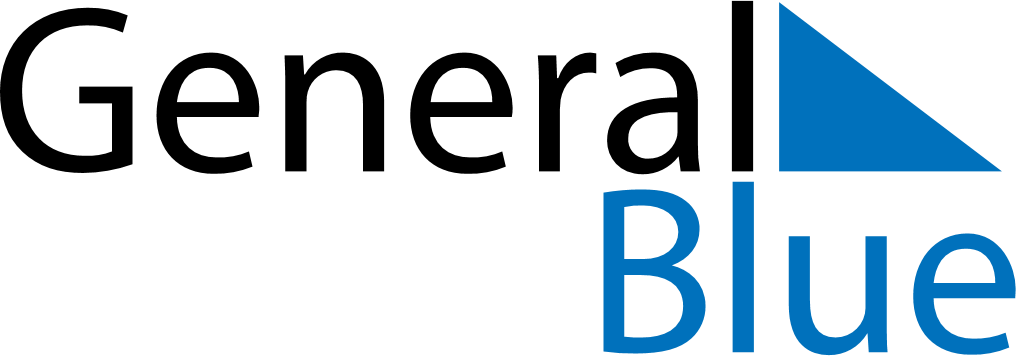 Daily PlannerDecember 1, 2025 - December 7, 2025Daily PlannerDecember 1, 2025 - December 7, 2025Daily PlannerDecember 1, 2025 - December 7, 2025Daily PlannerDecember 1, 2025 - December 7, 2025Daily PlannerDecember 1, 2025 - December 7, 2025Daily PlannerDecember 1, 2025 - December 7, 2025Daily Planner MondayDec 01TuesdayDec 02WednesdayDec 03ThursdayDec 04FridayDec 05 SaturdayDec 06 SundayDec 07MorningAfternoonEvening